     Enhancing Judicial Excellence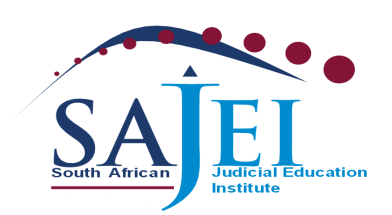 41 Fox Street, 14th Floor, Edura House, Johannesburg, 2000Private Bag X10, Marshalltown, 2000 Tel: (011) 838-2010 Fax: (011) 838 - 2023____________________________________________________________________________________________                                         WORKSHOP ATTENDANCE CONFIRMATION FORM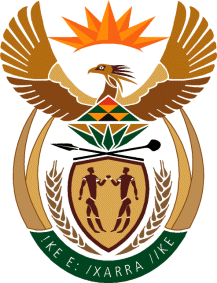   Course Name: 							Date of course: SAJEI will not provide accommodation for delegates staying within a 50km radius of the venue.UndertakingI will provide SAJEI with changes to the requested travel/accommodation arrangements fourteen (14) days before the scheduled event that I am attending. Failure to do so, I give consent to the Office of the Chief Justice to recover from me the penalty and/or costs levied by the service provider for no–show, whichever is applicable.Name: 				  		Approval of Cluster / Sub Cluster HeadPersal Number: 					Signature: _______________________Signature: 						Approval of Head of Office:Signature: _______________________Personal DetailsSurname  First name:                      ID Number: Office tel numberMobile number (required for flight arrangements)Office addressOffice addressPlease tick:  Acting                    PermanentAir Travel Airport of departure:Date of departure:Time of Departure:Date of Return:Time of Return:Frequent Flyer Number:  Accommodation Required:            Yes                                      NoSmoking            Yes                                      NoDate of arrival:  Date of departure:Please specify dietary Requirements: Disability: if yes, please specify